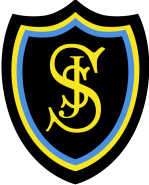 AGENDAST JOSEPH’S PARENT COUNCIL MEETING6th June 2018 7pmSt Ninian’s High School Staff Room										Approximate Running TimeWelcome and introductions (including prayer) 		Chair 				10minsApologies						ChairMinutes of previous meeting and matters arising 		Chair 				5 minsSocial Committee Report				            Social Convener 		10 minsTreasurer’s Report					Treasurer/Vice-Treasurer	 5 minsWish list for School itemsCommunications update					Chair/Vice Chair 		5 minsHead Teacher’s Report 					Mrs Martin		 	10 minsAOB											5 minsDate of next meeting  - [	TBC] (St Ninian’s High School Staff Room)		